Këshilli Gjyqësor i Kosovës, Në mbështetje të nenit 108 të Kushtetutës së Republikës së Kosovës, nenit 7 paragrafi 1 pika 1.24   Ligji Nr.06/L-055 për Këshillit Gjyqësor të Kosovës, Ligjit 08/L- 197 për Zyrtarët Publik përkatësisht: nenit 63 paragrafi 8, nenit 64, neni 65 paragrafi 8 dhe nenit 66, si dhe Aktgjykimin Nr.KO216/22 dhe KO220/22, në mbledhjen e mbajtur me datë X.X.2024Miraton: RREGULLORE NR. X/2024 PËR TRANSFERIMIN E NËPUNËSVE NË ADMINISTRATËN E SISTEMIT GJYQËSORKAPITULLI I DISPOZITAT E PËRGJITHSHMENeni 1 QëllimiKjo rregullore ka për qëllim të përcaktojë rregullat dhe procedurat për transferimin e përkohshëm, të përhershëm dhe transferimin në rast të ristrukturimit në administratën e sistemit gjyqësor. Neni 2 Fushëveprimi1. Dispozitat e kësaj rregullore zbatohen në të gjitha gjykatat, degët e tyre, Sekretariatin e Këshillit, Njësinë dhe Sekretariatin e PZAP-së me rastin e transferimit të nëpunësve të administratës së sistemit gjyqësor.2. Përjashtimisht paragrafit 1 të këtij neni, dispozitat e kësaj rregullore nuk aplikohen për pozitat: Drejtori i Përgjithshëm i Sekretariatit të Këshillit, Drejtor i Njësisë për Inspektim Gjyqësor, Drejtori i Sekretariatit të PZAP-së, administrator dhe zëvendës administrator i gjykatës si dhe bashkëpunëtorët profesional.3. Në rast se ndonjë çështje nuk është rregulluar me dispozitat e kësaj rregullore, përshtatshmërisht vlejnë dispozitat e legjislacionit në fuqi, për aq sa nuk cenohet pavarësia institucionale.Neni 3Përkufizimet1.Shprehjet, termat dhe shkurtesat e përdoruara në këtë rregullore kanë kuptimin si në vijim:       1.1. Këshilli - Këshilli Gjyqësor i Kosovës, ashtu siç përcaktohen me Ligjin              për Këshillin Gjyqësor të Kosovës;        1.2. Sekretariat – Sekretariati i Këshillit Gjyqësor të Kosovës, ashtu siç  përcaktohet                        me Ligjin për Këshillin Gjyqësor të Kosovës;       1.3. Sekretariati i PZAP-së – Sekretariatin e Panelit Zgjedhor për Ankesa dhe                            Parashtresa, ashtu siç përcaktohet me Ligjin për Zgjedhjet e Përgjithshme;       1.4. Njësia  – Njësin për Inspektim Gjyqësor, ashtu siç përcaktohet me Ligjin për Këshillin                          Gjyqësor të Kosovës;       1.5. Drejtori i Përgjithshëm –  Drejtorin e Përgjithshëm të Sekretariatit të Këshillit Gjyqësor                            të Kosovës, ashtu siç përcaktohet me Ligjin për Këshillin Gjyqësor të Kosovës;       1.6. Drejtori i Njësisë – Drejtorin e Njësisë për Inspektim Gjyqësor të, ashtu siç përcaktohet                         me Ligjin për Këshillin Gjyqësor të Kosovës;       1.7. KPMShCK – Këshilli i Pavarur Mbikëqyrës për Shërbimin Civil të Kosovës  ashtu siç                        përcaktohet me ligjin për Zyrtarët nr. 08/L-197 për Zytarët Publik;       1.8. NjMBNj- Njësinë për Menaxhimin e Burimeve Njerëzore, ashtu siç përcaktohet me                        Ligjin nr. 08/L-197 për Zyrtarët Publik;       1.9. Nëpunës –   i  punësuari në administratën e sistemit gjyqësor si nëpunës civil  me status                        të veçantë sipas nenit 6 paragrafi 4 të Ligjin nr. 08/L-197 për Zytarët  Publik;                     1.10. Administrata e Sistemit Gjyqësor- nënkupton nëpunësit civil të punësuar në të gjitha                            Njësitë e Këshillit, Sekretariat të PZAP-së dhe gjykata.2. Shprehjet e përdorura në njëjës e kanë të njëjtin kuptim edhe në shumës. Fjalët e përdorura në një gjini përfshijnë edhe gjininë tjetër.KAPITULLI IITRANSFERIMI I PËRKOHSHËMNeni 4 Transferimi i Përkohshëm1. Nëpunësi i administratës së sistemit gjyqësor mund të transferohet përkohësisht në një pozitë tjetër në administratën gjyqësor të së njëjtës kategori në këto raste: kur është në interes të institucionit, prej gjashtë (6) deri në dymbëdhjetë (12) muaj gjatë dy (2) viteve;  për përmirësimin e rezultateve të punës të vetë nëpunësit që është vlerësuar sipas nivelit “ka nevojë për përmirësim” apo “e papranueshme”, prej gjashtë (6) deri në dymbëdhjetë (12) muaj gjatë dy (2) viteve; për arsye të përkohshme shëndetësore, për aq sa është e nevojshme sipas vendimit të  komisionit përkatës.2. Transferimi i përkohshëm si në paragrafin 1 të këtij neni mund të bëhet: brenda gjykatës/institucionit ku është i punësuar, në ndonjë pozitë tjetër të kategorisë së njejtë; nga gjykata ku është i punësuar, në degët e saj në pozitë të njejtë apo ndonjë pozitë tjetër të kategorisë së njejtë dhe anasjelltas;   nga një gjykatë ku është i punësuar, në një gjykatë tjetër  në pozitë të njejtë apo ndonjë pozitë tjetër të kategorisë së njejtë.3. Transferimi i përkohshëm sipas paragrafit 2 të këtij neni bëhet pas dakordimit paraprake në mes të institucionit ku nëpunësi është aktualisht i punësuar dhe institucionit ku nëpunësi transferohet.4. Aktin e transferimit të përkohshëm e nxjerr Drejtori i Përgjithshëm.5. Transferimi i përkohshëm është i detyrueshëm, përveç rasteve si në vijim: kur gjendja e tij shëndetësore, e dëshmuar me vërtetim mjekësor, e bën transferimin të pamundur; nëse vendi ku transferohet gjendet më shumë së gjashtëdhjetë (60) km nga vendbanimi i nëpunësit; kur për shkaqe të tjera të arsyeshme qoftë famijare dhe personale vlerësohet qe nuk është oportune transferimi i përkohshëm.6. Nëpunësi i transferuar përkohësisht gëzon të gjitha të drejtat e përcaktuara në LZP dhe kthehet në pozitën e mëparshme pas përfundimit të afatit të transferimit të përkohshëm.7. Transferimi i përkohshëm në rastet e parashikuara me paragrafin 1, nën paragrafin 1.1 dhe 1.2 të këtij neni, nuk mund të bëhet për nëpunësit të cilët janë në periudhë provuese.Neni 5 Transferimi i përkohshëm në interes të institucionit1. Nëpunësi mund të transferohet në interes të institucionit, me kërkesë të institucionit. 2. Transferimi i përkohshëm në interes të institucionit mund të propozohet nga udhëheqësi i drejtpërdrejtë i nëpunësit apo drejtuesi më i lartë administrativ i institucionit. Vendimi për transferim është vendim i arsyetuar i Drejtorit të Përgjithshëm.4. Arsyetimi i vendimit të transferimit të përkohshëm në interes të institucionit, përmban vlerësimin se nëpunësi plotëson kriteret e pozitës së punës ku transferohet. Ky vlerësim kryhet nga NjMBNj.5. NjMBNj e institucionit ku nëpunësi është i punësuar e njofton me shkrim nëpunësin që do të transferohet lidhur me vendimin e transferimit. 6. Transferimi sipas këtij nenit, mund të bëhet në periudhë prej gjashtë (6) deri në dymbëdhjetë (12) muaj gjatë dy (2) viteve.Neni 6 Transferimi i përkohshëm për përmirësimin e rezultateve të punës1. I punësuari mund të transferohet për përmirësimin e rezultateve të punës së tij në qoftë se është vlerësuar sipas nivelit “ka nevojë për përmirësim” apo “e papranueshme”. 2. Rekomandimi për transferim sipas këtij nenit bëhet nga mbikëqyrësi i drejtpërdrejtë, në bashkëpunim me NjMBNj.3. Vendimi për transferim sipas këtij neni, merret nga Drejtori i Përgjithshëm.4. Transferimi sipas paragrafit 1 dhe 2 të këtij nenit, mund të bëhet në periudhë prej gjashtë (6) deri në dymbëdhjetë (12) muaj gjatë dy (2) viteve.Neni 7 Transferimi i përkohshëm për arsye shëndetësore1. Transferimi i përkohshëm për arsye shëndetësore bëhet me kërkesë të nëpunësit, pas vendimit të komisionit kompetent mjekësor në kuadër të ministrisë përgjegjëse për punë.2. Në vendimin e Komisionit sipas paragrafit 1 të këtij neni, përcaktohet kohëzgjatja e nevojshme e transferimit të përkohshëm për arsye shëndetësore.3. Pas pranimit të vendimit nga Komisioni sipas paragrafit 1 dhe 2 të këtij neni, Drejtori i Përgjithshëm nxjerr vendimin për transferim.Neni 8 Transferimi i përkohshëm në një organizatë ndërkombëtare1. Nëpunësi mund të transferohet përkohësisht me vendim të Drejtorit të Përgjithshëm, për nevojat e institucionit apo shtetit, në një organizatë ndërkombëtare, me të cilën Këshilli/Republika e Kosovës është anëtare apo në një institucion ndërkombëtar. 2. Kohëzgjatja e transferimit të përkohshëm sipas paragrafit 1 të këtij neni, mund të bëhet në kohëzgjatje siç është përcaktuar në marrëveshjen përkatëse apo legjislacionin e veçantë në fuqi.Neni 9 Kompensimi e shpenzimeve të udhëtimit të transferimit të përkohshëmNëpunësi që transferohet në një vend tjetër pune me kërkesën e institucionit, sipas nenit 5 të kësaj rregullore, i kompensohen shpenzimet e udhëtimit nga Këshilli. KAPITULLI III TRANSFERIMI I PËRHERSHËM Neni 10Transferimi i përhershëm1. Transferimi i përhershëm është caktimi i detyrueshëm i nëpunësit në një pozitë tjetër të administratës së sistemit gjyqësore, në rast të: paaftësisë shëndetësore për të kryer detyrat e pozitës së mëparshme; shmangies së një konflikti të vazhdueshëm interesi, të përcaktuar me ligj; përfundimit të pezullimit, me kërkesë të nëpunësit kur ai nuk mund të kthehet në pozitën e mëparshme të punës; shqiptimit të transferimit si masë e pamjaftueshmërisë profesionale; shqiptimit të transferimit si masë disiplinore.2. Transferimi i përhershëm sipas nën paragrafëve 1.1 dhe 1.3 të paragrafit 1 të këtij neni, është vendim i Drejtorit të Përgjithshëm dhe bëhet pas kërkesës së nëpunësit.3. Transferimi i përhershëm sipas nën paragrafit 1.2 të këtij neni është vendim i Drejtorit të Përgjithshëm.4. Transferimi i përhershëm sipas nënparagrafit 1.4 të paragrafit 1 të këtij neni, është vendim i Drejtorit të Përgjithshëm pas pëlqimit të mbikëqyrësit të drejtpërdrejtë.5. Transferimi i përhershëm sipas nënparagrafit 1.5 të paragrafit 1 të këtij neni, shqiptohet nga Komisioni Disiplinor i Këshillit.6. Transferimi i përhershëm sipas këtij neni mund të bëhet brenda institucionit ku nëpunësi është i punësuar.7. Përjashtimisht nga paragrafi 1 i këtij neni transferimi i përhershëm për interes të institucionit bëhet në kategori të njëjtë të administratës së sistemit gjyqësor. Neni 11 Transferimi i përhershëm për interes të institucionit1. Nëpunësi mund të transferohet për interes të institucionit në mënyrë të përhershme në një vend tjetër të punës për ushtrimin e funksioneve të njëjta ose të ndryshme, në të njëjtën kategori të administratës së sistemit gjyqësor. 2. Për rastet kur nëpunësi është i nivelit të ulët, mesëm apo të lartë drejtues, transferimi sipas këtij neni bëhet për periudhën e mbetur të mandatit për të cilin është emëruar.3. Transferimi i përhershëm mund të bëhet në një departament/divizion/zyrë/njësi në kuadër të administratës së sistemit gjyqësor.4. Transferimi i nëpunësit brenda institucionit të njëjtë bëhet në pajtim me mbikqyrësin e drejtpërdrejtë, Drejtorin e Përgjithshëm dhe me pëlqimin e nëpunësit.5. Transferimi i nëpunësit në një gjykatë tjetër, bëhet në pajtim me pëlqimin e nëpunësit dhe me marrëveshje në mes të gjykatave.6. Refuzimi për transferimin e përhershëm mund të bëhet vetëm në këto raste:6.1. kur gjendja e tij shëndetësore, dëshmuar me vërtetim mjekësor, e pamundëson transferimin; nëse vendi ku do të transferohet gjendet më shumë së gjashtëdhjetë (60) km nga vendbanimi i nëpunësit; dhe kur për shkaqe të tjera të arsyeshme qoftë famijare dhe personale vlerësohet që nuk është oportune transferimi i përhershëm.7. Arsyet për refuzim të transferimit sipas nënparagrafit 6.3 të paragrafit 6 të këtij neni, vlerësohen rast pas rasti nga Drejtori i Përgjithshëm i institucionit dhe dëshmohen me dëshmitë përkatëse nga nëpunësi.8. Arsyetimi i vendimit të transferimit të përhershëm në interes të institucionit, përmban vlerësimin se nëpunësi plotëson kriteret e pozitës së punës ku transferohet. Ky vlerësim kryhet nga NjMBNj e Këshillit.9. Aktin e transferimit të përhershem e nxjerr Drejtori i Përgjithshëm. KAPITULLI IVTRANSFERIMI NË RAST TË SHUARJES APO RISTRUKTURIMITNeni 12Transferimi për shkak të shuarjes apo ristrukturimit të institucionit1. Nëse për shkak të shuarjes apo ristrukturimit të pozitave në gjykatë/degë/Sekretariat/ Njësi/ PZAP-së, pozita e mëparshme e nëpunësit shuhet, ai mund të transferohet në një pozitë tjetër të së njëjtës kategori.2. Transferimi sipas paragrafit 1 të këtij neni, mund të bëhet në një gjykatë/degë/Sekretariat/ Njësi/ PZAP-së. 3. Nëpunësit e institucionit të ristrukturuar njoftohen individualisht nga NjMBNj për fillimin e procedurës së transferimit për shkak të shuarjes apo ristrukturimit të institucionit. Njoftimi bëhet menjëherë pas miratimit të aktit të ristrukturimit të institucionit. Neni 13 Komisioni i Ristrukturimit1. Në rastet e shuarjes apo ristrukturimit të gjykatës/degës/Sekretaraiatit/ Njësis/PZAP-së, NjMBNj brenda tridhjetë (30) ditëve nga miratimi i aktit të ristrukturimit krijon një komision ristrukturimi, i cili shqyrton mundësitë e sistemimit të çdo të punësuari në vendet e lira ekzistuese dhe propozon transferimin e nëpunësit në një pozitë të lirë, për të cilën ky i fundit i plotëson kërkesat e vendit të punës.2. Komisionin e themelon Drejtori i Përgjithshëm i Sekretariatit në përbërje prej 5 anëtarëve të cilët vijnë: një anëtar nga Sekretariati, një anëtarë nga Sekretariati i PZAP-së, një anëtarë nga Njësia, një anëtarë i cili nga gjykata përkatëse dhe një anëtarë nga NjMBNj.3. Komisioni, më së largu në afat prej tridhjetë (30) ditësh nga data e themelimit, harton një raport të detajuar, të cilin ia dorëzon Drejtorit të Përgjithshëm të Sekretariatit i cili pastaj këtë e prezanton para Këshillit me qëllim që të lejohet transferimi i nëpunësve.4. Komisioni në propozimin e tij për transferimin e nëpunësve për shkak të ristrukturimit të institucionit mbështetet në përshkrimet e vendeve të lira apo të atyre të krijuara të punës dhe kualifikimet dhe të dhënat e nëpunësve.5. Vendimi është individual për çdo nëpunës. 6. Komisioni gjatë transferimit të nëpunësve për shkak të ristrukturimit të institucionit cakton prioritetin e transferimit dhe mbështetet mbi këto kritere:  përvojën e nëpunësit; mesataren e vlerësimeve të rezultateve në punë të nëpunësit për tre (3) vitet e fundit; kualifikimet profesionale të nëpunësit; dhe trajnimet e nëpunësit.7. Komisioni i ristrukturimit cakton peshën specifike të kritereve të përcaktuara në paragrafin 6 të këtij neni dhe metodologjinë e vlerësimit të secilit kriter.Neni 14 Vendimi lidhur me transferin dhe lista e pritjes  1. Vendimin përfundimtar lidhur me lejimin e transferit të nëpunësit për shkak të shuarjes së pozitës apo ristrukturimit të institucionit e merr Këshilli.2. NjMBNj brenda pesëmbëdhjetë (15) ditëve nga data e marrjes së vendimit nga Këshilli për transferimin e nëpunësit, njofton të njëjtin lidhur me vendimin për transfer.3. Nëpunësit që pas shuarjes apo ristrukturimit të institucionit nuk kanë mundur të transferohen në një pozitë tjetër të administratës së sistemit gjyqësor për shkak të mungesës së pozitave të lira, apo mosplotësimit të kërkesave të pozitave të punës së kategorisë përkatëse, do të vendosen në listën e pritjes.Neni 15Paga me rastin e transferimit për shkak të ristrukturimit të institucionit1. Nëpunësi i transferuar në pozitën e të njëjtës kategori që ka qenë, për shkak të ristrukturimit të institucionit, e merr pagën e pozitës në klasën që është transferuar. 2. Deri në momentin e përfundimit të procedurës së transferimit sipas nenit 14 të kësaj rregullore, nëpunësi merr pagën e njëjtë që e ka pasur para përfundimit të transferimit.Neni 16E drejta e ankesësNëpunësi ka të drejtë të paraqesë ankesë brenda tridhjetë (30) ditëve nga pranimi i cilit do vendim të nxjerrë sipas kësaj rregullore, në Këshillin e Pavarur Mbikëqyrës të Shërbimit Civil në pajtim me Legjislacionin në fuqi.Neni 17Dispozitat kalimtare dhe përfundimtareTë gjitha procedurat që kanë të bëjnë lidhur me transferimin të cilat janë në zhvillim e sipër do të përfundohen sipas legjislacionin me të cilin kanë filluar. Neni 18Dispozitat shfuqizueseMe hyrjen në fuqi të kësaj rregullore shfuqizohen të gjitha aktet normative të nxjerra nga Këshilli, të cilat kanë rregulluar çështjen e transferimit të nëpunësve. Neni 19Hyrja në fuqiKjo rregullore hyn në fuqi ditën e miratimit të saj nga Këshilli Gjyqësor i Kosovës.Albert Zogaj,____________________Kryesues i Këshillit Gjyqësor të KosovësDatë:___.____.______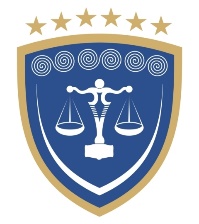 REPUBLIKA E KOSOVËSREPUBLIKA KOSOVA – REPUBLIC OF KOSOVOKËSHILLI GJYQËSOR I KOSOVËSSUDSKI SAVET KOSOVA - KOSOVO JUDICIAL COUNCIL